Role outline: Club Chair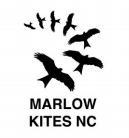 NAME OF CLUB:Marlow Kites Netball ClubROLE:cLUB CHAIRRESPONSIBLE TO: CLUB COMMITTEEWho will I work with?  Main Club committee What will I do? Chair the Committee Meetings and AGM Work with the members to shape a development plan for the club Be a supportive leader of all members Represent the club at external meetings and eventsEnsure good communication with membership and other Netball organisations Ensure office holders satisfactorily complete their assigned tasks Liaise with treasurer to ensure funds are spent properly and in the best interest of the members Support the efficient running of the clubHelping others understand their roles and responsibilitiesCommunicating with various members within the clubBeing actively involved in developing an action plan for the clubAssist the club to fulfil its responsibilities to safeguard children at club levelEnsuring an understanding of the legal responsibilities of the club to which the Club compliesHow much time will I need to give? Approximately 2 hours per week. Attend club committee meetings and external meetings when appropriate  What do I need to do this role? Enthusiasm Good organisational skills Prepared to make a regular time commitment Prepared to make instant decisions when necessary Confident at public speaking and keeping order during meetings A good listener, engaging all members in discussion Experience in project management & team leadership  What are the benefits and how will you support me? Satisfaction of making a vital difference in your club Learning new skills and developing your managerial, leadership and inter personal skills  The club will reimburse any agreed expenses that you incur as a result of your volunteer role  Platform for future volunteering/employment opportunities  The enjoyment of meeting new people as part of a team Training opportunities through external courses 